TRƯỜNG ĐẠI HỌC NHA TRANG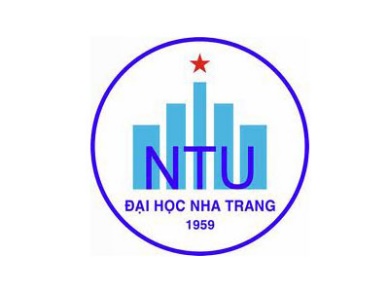 Khoa: KỸ THUẬT GIAO THÔNGBộ môn: KỸ THUẬT TÀU THỦYĐỀ CƯƠNG HỌC PHẦN(Kèm theo Quyết định số:1213/QĐ-ĐHNT, ngày 16 tháng 11   năm 2021 của Hiệu trưởng Trường Đại học Nha Trang)1. Thông tin về học phần:Tên học phần:				Tiếng Việt: CÔNG NGHỆ ĐÓNG SỬA TÀU VỎ THÉP VÀ ĐAMHTiếng Anh: STEEL SHIP BUILDING AND REPAIRING TECHNOLOGYMã học phần:				Số tín chỉ:		4(3- 1)	Đào tạo trình độ:	Đại học 					Học phần tiên quyết:	Lắp đặt và bảo dưỡng TBNL tàu thủy		2. Mô tả học phần: 	Học phần cung cấp cho người học có kiến thức và kỹ năng chuyên môn đầy đủ, thành thạo về quy trình công nghệ đóng mới và sửa chữa tàu vỏ thép, từ thiết kế công nghệ, phóng dạng, khai triển, lấy dấu, chế tạo chi tiết, cụm chi tiết, phân đoạn, tổng đoạn, hạ thủy, hoàn thiện tàu tại bến, thử nghiệm và bàn giao cho chủ tàu.3. Mục tiêu:	Học phần cung cấp cho người học kiến thức và kỹ năng về công nghệ đóng mới và sửa chữa tàu vỏ thép, cách tổ chức sản xuất của nhà máy đóng sửa tàu thép, trình tự thực hiện các bước công nghệ trong quy trình đóng mới tàu vỏ thép hiện đại từ khi nhận được bản vẽ thiết kế kỹ thuật đến khi bàn giao tàu hoàn chỉnh.4. Chuẩn đầu ra (CLOs): Sau khi học xong học phần, người học có thể:a) Khái quát hóa được kiến thức về các công nghệ đóng mới và sửa chữa tàu vỏ thép;b) Xây dựng các quy trình công nghệ đóng mới và sửa chữa tàu vỏ thép hiện đại;c) Triển khai được quy trình công nghệ chế tạo và lắp ráp một phân đoạn tàu cụ thể, quy trình lắp ráp tàu trên thiết bị hạ thủy.5. Ma trận tương thích giữa Chuẩn đầu ra học phần với Chuẩn đầu ra CTĐT ngành Kỹ thuật tàu thủy:6. Nội dung:	7. Phương pháp dạy học: 8. Đánh giá kết quả học tập: 9. Tài liệu dạy học: Ngày cập nhật: 22/02/2022.	CHỦ NHIỆM HỌC PHẦN	                    TRƯỞNG BỘ MÔN	(Ký và ghi họ tên)	                    (Ký và ghi họ tên)      	TS. Huỳnh Văn Vũ	TS Huỳnh Lê Hồng Thái	BAN CHỦ NHIỆM CTĐT(Ký và ghi họ tên)CĐR HP (CLOs)CĐR CTĐT (PLOs)CĐR CTĐT (PLOs)CĐR CTĐT (PLOs)CĐR CTĐT (PLOs)CĐR CTĐT (PLOs)CĐR CTĐT (PLOs)CĐR CTĐT (PLOs)CĐR CTĐT (PLOs)CĐR CTĐT (PLOs)CĐR CTĐT (PLOs)CĐR HP (CLOs)12345678910axxbxxcxxxTT.Chủ đềNhằm đạt CLOsSố tiếtSố tiếtTT.Chủ đềNhằm đạt CLOsLTTH11.11.21.3Công tác chuẩn bị sản xuấtChuẩn bị về thiết kếChuẩn bị về công nghệChuẩn bị về kiểm tra chất lượng sản phẩma3022.12.22.32.4Công tác phóng dạng, khai triển, chế tạo dưỡng mẫuCông tác phóng dạng đường hình tàuCông tác khai triển các chi tiết kết cấu tàuCông tác chế tạo dưỡng mẫuTiến hành khai triển và chế tạo dưỡng mẫu của tất cả các chi tiết kết cấu tàu được giaoa,b101033.13.23.33.43.5Công nghệ chế tạo chi tiết kết cấuNguyên tắc lấy dấuCông nghệ cắt cơ khíCông nghệ cắt nhiệtCông nghệ uốn nguộiCông nghệ gia công gia nhiệt (heating)a,b4044.14.24.34.44.54.6Công nghệ chế tạo cụm chi tiết, phân tổng đoạnNguyên tắc phân chia thân tàu vỏ thép khi chế tạoCông nghệ chế tạo cụm chi tiếtCông nghệ chế tạo phân đoạn phẳngCông nghệ chế tạo phân đoạn khốiCông nghệ chế tạo tổng đoạnVẽ mô hình 3D các chi tiết kết cấu của phân đoạn tàu được giaoa,b,c101055.15.25.35.45.5Công nghệ lắp ráp tàu trên thiết bị hạ thủyTổng quan về các loại thiết bị hạ thủyChuẩn bị thiết bị hạ thủyQuy trình công nghệ lắp ráp tàu trên thiết bị hạ thủyCông nghệ sơn tàu trước khi hạ thủyLắp ráp mô hình 3D của phân đoạn tàu được giaoa,b,c101066.16.26.3Hoàn thiện tàuCác hạng mục hoàn thiện tàu tại bếnQuy trình thử nghiệm tàu và thiết bịQuy trình nghiệm thu và bàn giaoc3077.17.27.37.4Quy trình công nghệ sửa chữa thân tàu vỏ thépCác dạng hư hỏng thân tàu thường gặpCác phương pháp xác định khuyết tật thân tàu thépPhương án sửa chữa thân tàuQuy trình công nghệ sửa chữa thân tàua,b,c50TT.Phương pháp dạy họcÁp dụng cho chủ đềNhằm đạt CLOs1Thuyết giảng, thảo luận1, 2, 3, 4, 5, 6, 7a, b, c2Dạy học trong môi trường cộng đồng2, 4, 5a,b,c3Hướng dẫn thực hành2, 4, 5c, dTT.Hoạt động đánh giáNhằm đạt CLOsTrọng số (%)1Đánh giá quá trình:+ Chuyên cần+ Thảo luận+ Làm bài tậpa, b, c401010202Thi giữa kỳa, b203Thi cuối kỳb, c40TT.Tên tác giảTên tài liệuNăm xuất bảnNhà xuất bảnĐịa chỉ khai thác tài liệuMục đích sử dụngMục đích sử dụngTT.Tên tác giảTên tài liệuNăm xuất bảnNhà xuất bảnĐịa chỉ khai thác tài liệuTài liệu chínhTham khảo1Huỳnh Văn VũBài giảng công nghệ đóng mới tàu thủy2013Bài giảngThư việnx2Nguyễn Đức ÂnCông nghệ đóng và sửa chữa tàu thủy2003NXB ĐH Quốc gia Tp HCMThư việnx3Đăng kiểm Việt NamHướng dẫn giám sát đóng mới tàu biển – Phần NB-072018Bộ GTVTInternetx4IACSShipbuilding and Repair Quality Standard2020IACSInternetx5Công ty Hyundai Việt NamQuality Standard2008Lưu hành nội bộGiảng viên cung cấpx